From: RojhanoTo: Beginner’s GroupSubj:Lesson 1Lesson ObjectiveThe student shall be able to use the pronouns and the verb TO BE, read and comprehend basic language and demonstrate understanding.First PortionTensesEvaluation CriteriaAbility to understand the tenses and how to use in context within a simple statement/sentencesVerb To Be - Present tenseStructure: SUBJECT + VERB (Affirmative tense)The subjects are: I, you, he, she, it, we, and they. The pronoun "You" is used for singular or plural.After the subject the verb "be" is conjugated as am, is or are.Contractions:Look and Read:I am a teacher.  (I’m a teacher)			You are student. (You’re a student)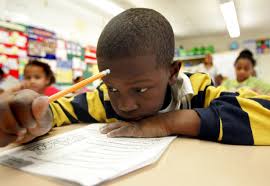 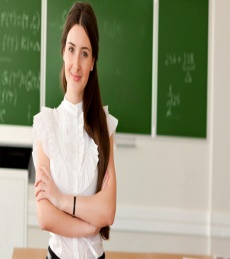 He is a man. (He’s a man)			She is a woman. (She’s a woman)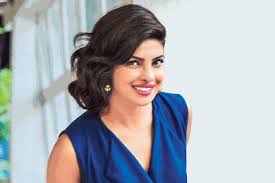 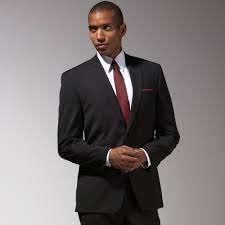 We are people. (We’re people)		     You are students. (You’re students)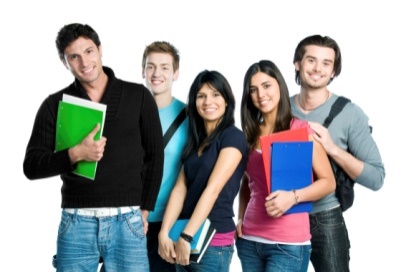 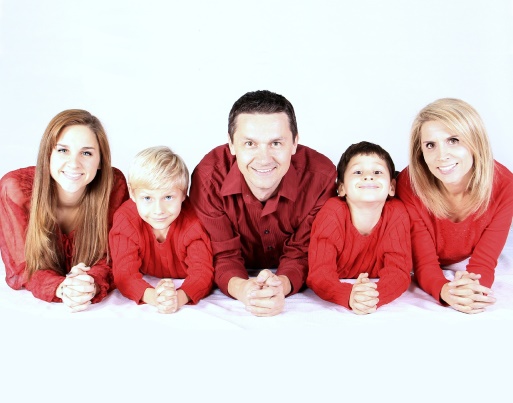 	They are workers. (They’re workers)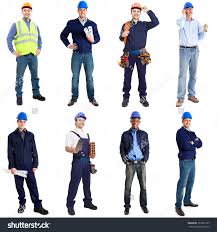  Exercises:Complete with the full form of the verb TO BE:1. She ___ a student. 2. We ___students. 3. I ___ a worker. 4. John and Mary ___ at home. 5. You ___ a teacher. (singular)6. You ___ in the classroom. (plural) 7. He ___ a good worker. 8. My family ___ in Mexico. (family=singular) 9. It ___ cold outside. NEGATIVE TENSEStructure: SUBJECT + VERB + NOT + ComplementExamples:ContractionsStructure: SUBJECT + VERB + NOT (contracted)Note: The only pronoun that has no contraction in negative form, it’s “I” therefore, we must contract only in its affirmative form “I’m”Examples:I’m not your brother.You aren’t my friend.He isn’t well today.She isn’t blond.It isn’t my car.We aren’t there yet.You aren’t the same students from yesterday.They aren’t our parents.Exercises:Part A. Directions: Make each sentence negative using the word "not." Do not use the contraction. 1. He __________ here today. 2. They __________ ready to leave yet. 3. It ____________ sunny outside. 4. We ___________ at work today. 5. I ___________ on the phone. 6. The students ___________ in the classroom. 7. My friend John ___________ in his car. 8. You __________ in line. 9. These shoes ____________ on sale. 10. Maria ___________ in the kitchen. Part B. Directions: Complete each sentence using the verb "be" in the negative. Please use a contraction. 1.  Sarah __________ a good choice for that job. 2.  There ___________ any students in the classroom. 3. You ____________ at the party yet. 4. He ___________ happy with his new computer. 5.  I __________ hungry today. 6.  The employees ____________ on break. 7. The sun _____________ out today. 8.  There __________ a good movie on TV tonight. 9.  You and I __________ at work today. 10.  The dog __________ thirsty. Part C. Write the verb "be" in the negative form. Singular	Plural I		WeYou	 	YouHe	She		TheyIt	Write the verb "be" in the negative form. Contract the subject and the verb "be." (5 points)Singular	Plural I		WeYou		YouHe	She		TheyIt	Write the verb "be" in the negative form. Contract the verb "be" and "not." Singular	Plural I		WeYou		YouHe	She		TheyIt	INTERROGATIVE TENSE (affirmative form)Structure: Verb TO BE + SUBJECT + ComplementExamples:Am I your brother?Are you my friend?Is he well today?Is she blond?Is it my car?Are we there yet?Are you the same students from yesterday?Are they our parents?INTERROGATIVE TENSE (negative form 1)Structure: Verb TO BE + SUBJECT + NOT + ComplementExamples:Am I not your brother?Are you not my friend?Is he not well today?Is she not blond?Is it not my car?Are we not there yet?Are you not the same students from yesterday?Are they not our parents?INTERROGATIVE TENSE (negative form 2)Structure: Verb TO BE + SUBJECT + NOT + ComplementNote: like we have explained before, we cannot contract AM+NOT.Examples:Am I not your brother?Aren’t you my friend?Isn’t he well today?Isn’t she blond?Isn’t it my car?Aren’t we there yet?Aren’t you the same students from yesterday?Aren’t they our parents?Common mistakes:Important: Make sure you don’t use double negative. i.e.: Isn’t she not your sister?SINGULARPLURALI        amWe    areYou areYou   areHe    isThey areShe  isIt       isSINGULARPLURALI am = I’mWe are = We’reYou are = You’reYou are = You’reHe is = He’sThey are = They’reShe is = She’sIt is = It’sSINGULARPLURALI        am notWe    are notYou are notYou   are notHe    is notThey are notShe  is notIt       is notI am not a lawyer.I'm a judge.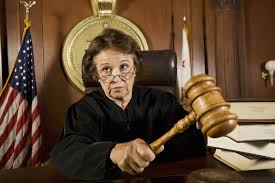 You are not a cowboy.You are a butcher.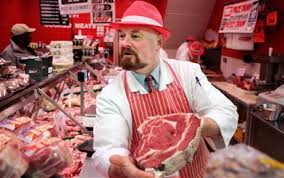 He is not sad.He's happy.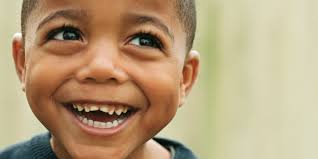 She is not angry.She's calm.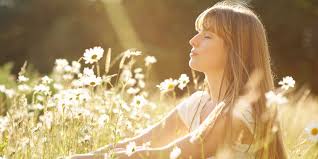 It is not a chair.It's an apple.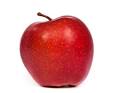 We are not students.We are a family.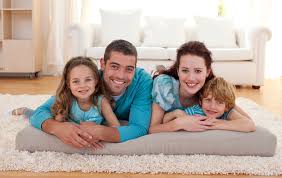 You are not a family.You are nurses.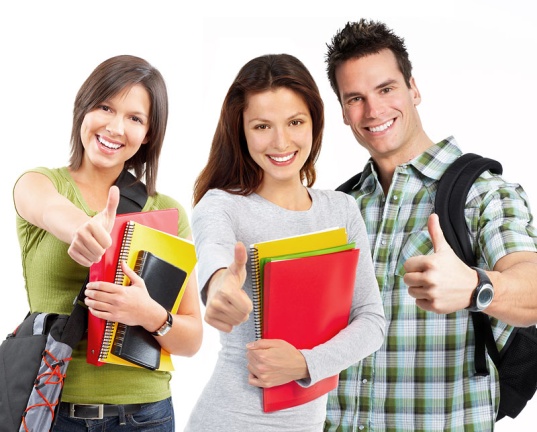 They are not students.They are dentists.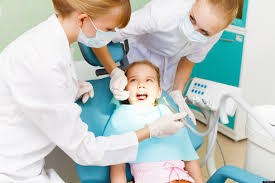 SINGULARPLURALI ‘m notWe    aren’tYou aren’tYou   aren’tHe isn’tThey aren’tShe isn’tIt isn’tSINGULARPLURALAm I …?        Are We...?Are You…?Are You…?Is He…?Are They…?Is She…?Is It…?SINGULARPLURALAm I not …?        Are we not...?Are you not  …?Are you not …?Is he not …?Are they not …?Is she not …?Is it not …?SINGULARPLURALAm I not …?        Aren’t we...?Aren’t you …?Aren’t you …?Isn’t he…?Aren’t they …?Isn’t she …?Isn’t it …?